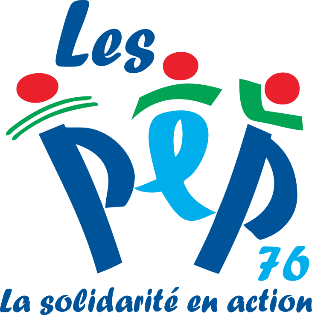 POSTE :   CHEF de SERVICE  -  ASSISTANT DE DIRECTIONLe candidat, fort d’une expérience d’encadrement dans le médico-social, devra attester d’une connaissance fine des techniques de gestion budgétaire, administrative et en ressources humaines. Rigoureux, ayant de réelles capacités à communiquer et un sens aigu de l’organisation, le candidat devra montrer des compétences en matière de droit du travail et de droit conventionnel.En outre, le candidat devra montrer une maitrise parfaite de l’outil informatique, attester de l’obtention du permis de conduire et posséder un véhicule personnelDans ce cadre, les missions de l’assistant(e) de direction seront, notamment :Participation à la vie de l’établissement :Gestion administrative, RH et management :Gestion Budgétaire :Gestion des EVPCommunication et partenariats :Rémunération :Le salaire sera établi selon les dispositions de la Convention Collective de 15 mars 1966 en vigueur dans l'établissement : Cadre 3 - niveau 3.Salaire brut de base :  2 556.80 € + reprise éventuelle anciennetéDiplôme BTS assistant de gestion ou équivalentLe candidat devra faire parvenir un CV et une lettre de motivation à l’adresse:cmpp.sevigne@pep76.asso.frDavid ConreauxDirecteur Administratif et Pédagogique du CMPP Sévigné252 boulevard Jean Jaurès 76000  ROUEN02 32 10 76 50